	22 июня 2021 года в Шемонаихинском районе тренеры филиала Академии государственного управления при Президенте РК по ВКО провели электоральное обучение для членов территориальной и секретарей участковых избирательных комиссий района на тему «Правовые основы избирательного процесса и организация работы избирательных комиссий на выборах акимов городов районного значения, сел, поселков, сельских округов Республики Казахстан».	Обучение проводилось с применением активных форм обучений, кейсовых технологий и проведением деловых игр. 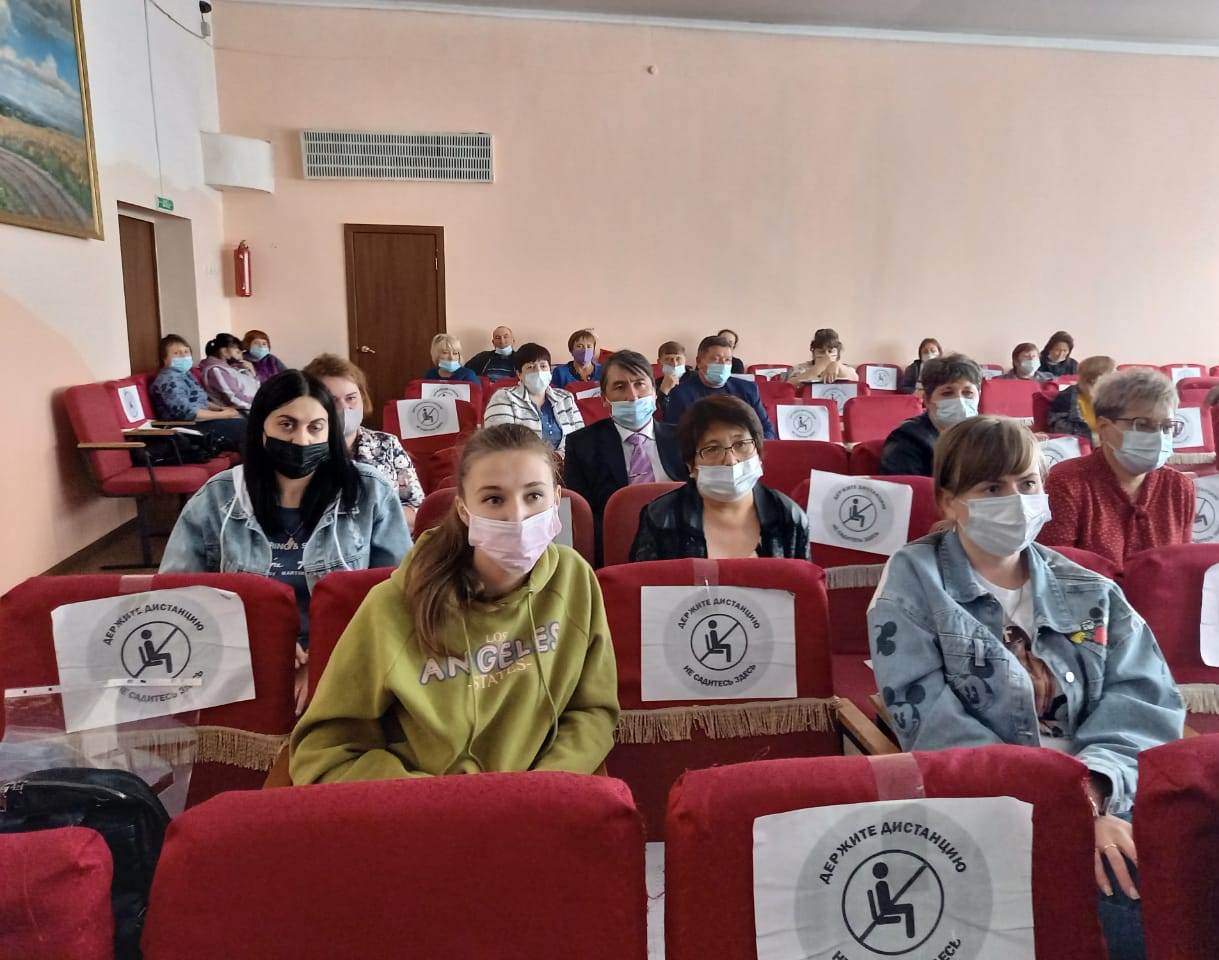 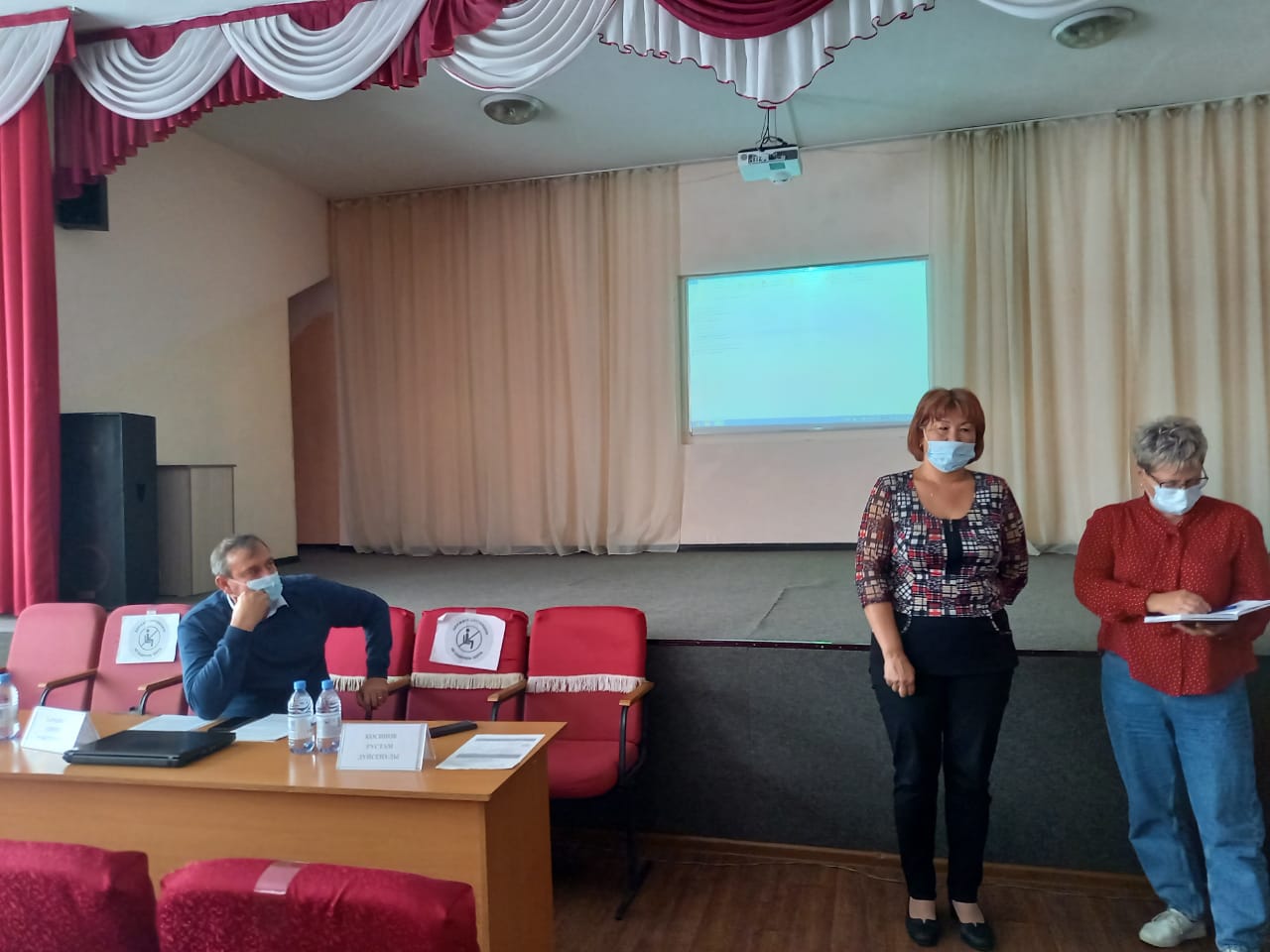 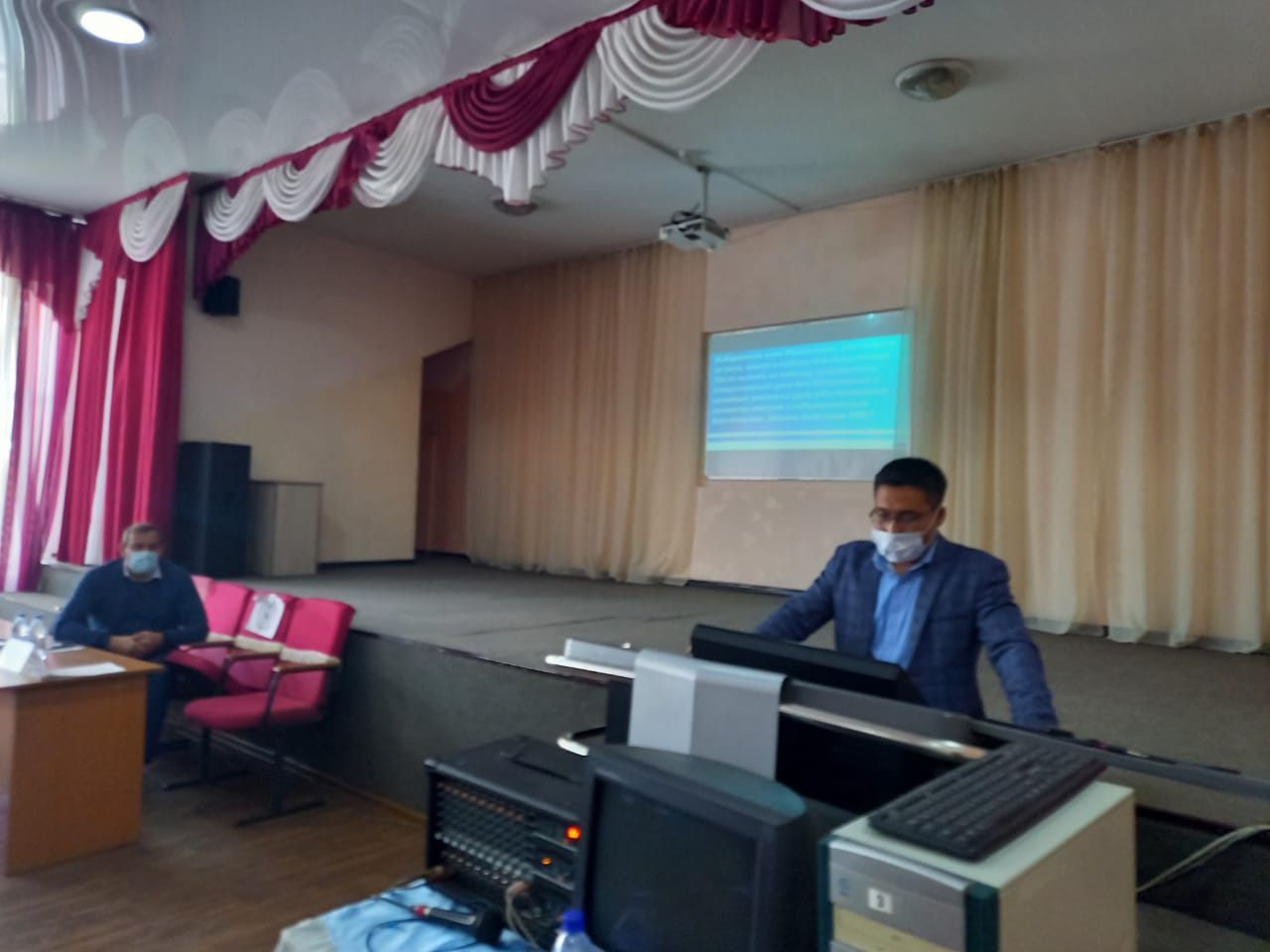 